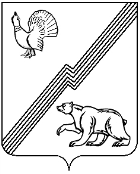 АДМИНИСТРАЦИЯ ГОРОДА ЮГОРСКАХанты-Мансийского автономного округа - ЮгрыПОСТАНОВЛЕНИЕот 21 декабря 2020                                                                                                                        № 1892Об условиях  приватизациимуниципального имуществаВ соответствии с Федеральным законом от 21.12.2001 № 178-ФЗ «О приватизации государственного и муниципального имущества», решением Думы города Югорска от 24.04.2014 № 33 «Об утверждении Положения о приватизации муниципального имущества города Югорска»:1. Утвердить условия приватизации муниципального имущества (приложение).2. Департаменту муниципальной собственности и градостроительства администрации города Югорска разместить настоящее постановление на официальных сайтах в сети «Интернет» органов местного самоуправления города Югорска и Российской Федерации для размещения информации о проведении торгов.3. Контроль за исполнением настоящего постановления возложить на заместителя директора Департамента муниципальной собственности и градостроительства И.Н. Долматова.Глава города Югорска                                                                                               А.В. БородкинПриложениек постановлениюадминистрации города Югорскаот 21.12.2020    № 1892Условия приватизации муниципального имуществаФорма подачи предложений о цене муниципального имущества – открытая.Оплата приобретаемого покупателем муниципального имущества производится единовременно, без предоставления рассрочки. Покупатель выплачивает цену муниципального имущества в течение 10 (десяти) дней с момента подписания договора купли-продажи.                    Сумма задатка, перечисленная Покупателем на счет Продавца в соответствии с условиями участия в аукционе, засчитывается в счет оплаты стоимости муниципального имущества.За несвоевременную оплату имущества Покупатель уплачивает пеню в размере 0,1 % от суммы задолженности за каждый день просрочки.№п/пНаименование и местонахождение движимого имуществаКраткая характеристика движимого имуществаНачальная цена движимого имущества (с НДС), рублей Способ приватизации Обременения1.Остановочный комплекс, общая площадь 18 кв.м.Движимое имущество: 1 этаж75 000,00аукционбез обременений